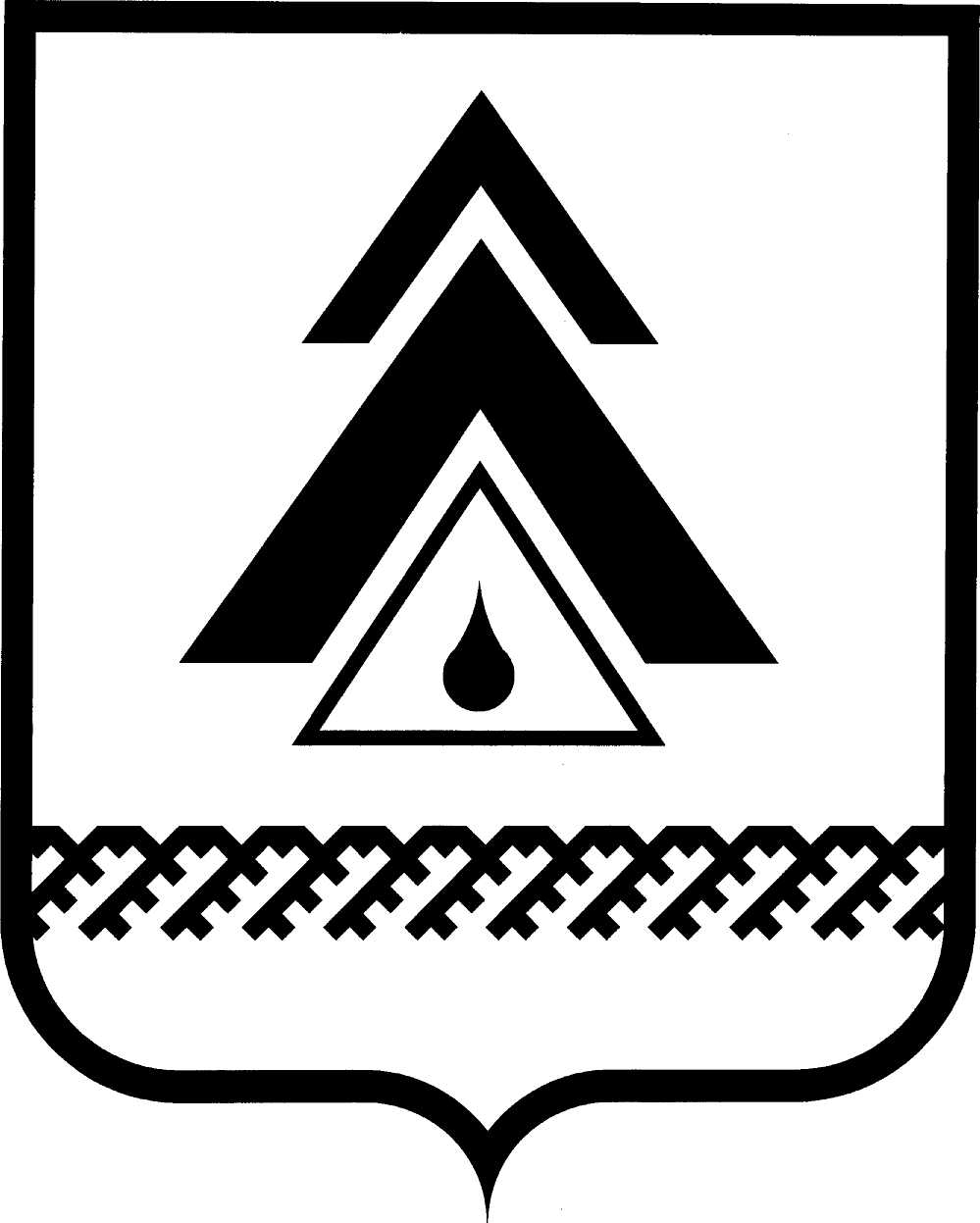 ДУМА НИЖНЕВАРТОВСКОГО РАЙОНАХанты-Мансийского автономного округа - ЮгрыРЕШЕНИЕОб установлении предельного срока рассрочки оплаты приобретаемого недвижимого имущества при реализации субъектами малого и среднего предпринимательства преимущественного права на приобретение арендуемого недвижимого имуществаВ соответствии с частью 1 статьи 5 Федерального закона от 22.07.2008                    № 159-ФЗ «Об особенностях отчуждения недвижимого имущества, находящегося в государственной или в муниципальной собственности                              и арендуемого субъектами малого и среднего предпринимательства,                              и о внесении изменений в отдельные законодательные акты Российской Федерации», Уставом районаДума районаРЕШИЛА:1. Срок рассрочки оплаты приобретаемого субъектами малого и среднего предпринимательства недвижимого имущества, находящегося в муниципальной собственности Нижневартовского района, при реализации преимущественного права на приобретение арендуемого недвижимого имущества составляет пять лет.2. Решение опубликовать (обнародовать) на официальном веб-сайте администрации Нижневартовского района (www.nvraion.ru) и в приложении «Официальный бюллетень» к районной газете «Новости Приобья».3. Решение вступает в силу после его официального опубликования (обнародования).4. Контроль за выполнением решения возложить на постоянную комиссию по бюджету, налогам, финансам и социально-экономическим вопросам Думы района (Е.Г. Поль).от 19.12.2018г. Нижневартовск                                                          № 366Председатель Думы района______________И.В. ЗаводскаяГлава района ______________Б.А. Саломатин 